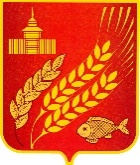 КУРГАНСКАЯ ОБЛАСТЬМОКРОУСОВСКИЙ МУНИЦИПАЛЬНЫЙ ОКРУГ КУРГАНСКОЙ ОБЛАСТИДУМА МОКРОУСОВСКОГО МУНИЦИПАЛЬНОГО ОКРУГА КУРГАНСКОЙ ОБЛАСТИРЕШЕНИЕот 24 ноября  2023 года    №90          с. МокроусовоО внесении изменений в решение ДумыМокроусовского муниципального округа Курганской области от 13 мая 2022 года №6«Об утверждении регламента Думы Мокроусовского муниципального округа»В соответствии со статьей 27 Устава Мокроусовского муниципального округа Курганской области Дума Мокроусовского муниципального округа Курганской области РЕШИЛА:1. Внести в приложение к решению Думы Мокроусовского муниципального округа Курганской области от 13 мая 2022 года №6 «Об утверждении регламента Думы Мокроусовского муниципального округа» следующие изменения:1) дополнить статьями 5-1, 5-2 следующего содержания:«5-1. Проведение заседаний Думы с использованием системы видео-конференц-связи1. Заседания Думы по решению Председателя Думы могут проводиться в режиме онлайн, предусматривающем одновременное присутствие депутатов Думы в системе видео-конференц-связи в информационно-телекоммуникационной сети «Интернет» (далее - заседание в режиме онлайн).Указанное в настоящем пункте заседание Думы созывается и проводится в порядке, установленном настоящим регламентом, с учетом особенностей, установленных настоящей статьей.2. Порядок использования в Думе системы видео-конференц-связи для проведения заседания в режиме онлайн, в том числе порядок технического сопровождения заседания в режиме онлайн, устанавливается распоряжением председателя Думы.3. При принятии решений на заседании в режиме онлайн используется открытое голосование в порядке, определенном настоящим регламентом.4. В повестку заседания в режиме онлайн не могут включаться вопросы, решения по которым принимаются путем тайного голосования.5. Лицам, указанным в статье 3 настоящего регламента, с учетом технической возможности подключения к системе видео-конференц-связи обеспечивается доступ к информации о заседании.5-2. Порядок обсуждения вопросов и принятия решений Думы с применением процедуры заочного голосования 1. В исключительных случаях, не терпящих отлагательства, по инициативе председателя Думы при обсуждении вопросов и принятии решений Думой может применяться процедура заочного голосования.2. Заочное голосование проводится по вопросам, включенным в повестку Думы, путем опроса депутатов Думы с выражением их мнения по рассматриваемому вопросу («за», «против», «воздержался») с использованием почтовой, электронной, факсимильной связи, обеспечивающей аутентичность передаваемых и принимаемых сообщений, и с последующим представлением депутатом в Думу оригинала листа опроса для заочного голосования в срок не позднее 30 дней.3. Для опроса мнений депутатов оформляется лист опроса для заочного голосования согласно приложению к настоящему регламенту.4. Организационное обеспечение проведения заочного голосования депутатов Думы осуществляется председателями Думы и главным специалистом Думы.5. Не позднее дня, предшествующего дню проведения заочного голосования, председателем Думы направляются проект повестки дня заседания Думы и проекты решений по вопросам, включенным в повестку дня, депутатам Думы.При этом в повестке заседания определяются дата и время проведения заочного голосования, а также период времени для представления копий листов опроса для заочного голосования. По истечении времени, отведенного для заочного голосования, депутатами Думы, участвующими в заочном голосовании, направляется с использованием средств связи, указанных в пункте 2 настоящей статьи, лист опроса для заочного голосования. Депутат считается проголосовавшим, если от него в установленный в настоящем абзаце период получен ответ любым из вышеуказанных способов.6. Председатель Думы подводит итоги заочного голосования. Данные голосования вносятся в протокол заседания Думы и хранятся в делах Думы.»;2) дополнить статьями 16-1, 16-2 следующего содержания:«16-1. Порядок проведения заседаний комиссий в режиме онлайн с использованием системы видео-конференц-связи1. Заседания комиссий Думы по предложению председателя комиссии Думы могут проводиться в режиме онлайн, предусматривающем одновременное присутствие депутатов комиссии в системе видео-конференц-связи в информационно-телекоммуникационной сети «Интернет».Указанное в настоящем пункте заседание комиссии Думы созывается и проводится в порядке, установленном настоящим регламентом, с учетом особенностей, установленных настоящим пунктом.2. Порядок использования в Думе системы видео-конференц-связи для проведения заседаний комиссий в режиме онлайн, порядок технического сопровождения заседаний в режиме онлайн устанавливаются распоряжением председателя Думы.3. При принятии решений на заседании в режиме онлайн проводится открытое голосование в порядке, определенном настоящим регламентом.16-2. Порядок обсуждения вопросов и принятия решений в комиссиях с применением процедуры заочного голосования1. По инициативе председателя комиссии, согласованной с председателем Думы, при обсуждении вопросов и принятии решений комиссией может применяться процедура заочного голосования.2. Заочное голосование проводится по вопросам, включенным в повестку комиссии, путем опроса депутатов Думы с выражением их мнения по рассматриваемому вопросу («за», «против», «воздержался») с использованием почтовой, электронной, факсимильной связи, обеспечивающей аутентичность передаваемых и принимаемых сообщений, и с последующим представлением депутатом в Думу оригинала листа опроса для заочного голосования в срок не позднее 30 дней.3. Для опроса мнений депутатов оформляется лист опроса для заочного голосования согласно приложению к настоящему регламенту.4. Организационное обеспечение проведения заочного голосования депутатов Думы осуществляется председателями комиссий и главным специалистом Думы.5. Не позднее дня, предшествующего дню проведения заочного голосования, председателем комиссии направляются проект повестки дня заседания комиссии и проекты решений по вопросам, включенным в повестку дня, депутатам Думы - членам соответствующих комиссий.При этом в повестке заседания определяются дата и время проведения заочного голосования, а также период времени для представления копий листов опроса для заочного голосования. По истечении времени, отведенного для заочного голосования, депутатами - членами комиссий, участвующими в заочном голосовании, направляется с использованием средств связи, указанных в пункте 2 настоящей статьи, лист опроса для заочного голосования. Депутат считается проголосовавшим, если от него в установленный в настоящем абзаце период получен ответ любым из вышеуказанных способов.6. Председатель комиссии подводит итоги заочного голосования. Данные голосования вносятся в протокол комиссии и хранятся в делах Думы.»;3) дополнить приложением согласно приложению к настоящему решению.	      2. Опубликовать настоящее решение в «Информационном вестнике Мокроусовского муниципального округа Курганской области».3. Настоящее решение вступает в силу после его официального опубликования.Председатель Думы Мокроусовского муниципального округа Курганской области                                   В.И. Кизеров  Глава Мокроусовского муниципальногоокруга Курганской области                                                                 В.В. ДемешкинИсп. Шубина И.А.Тел. 9-77-41Разослано по списку (см. оборот)Приложение к решению Думы Мокроусовского муниципального округаКурганской областиот 24 ноября 2023 года   №90«О внесении изменений в решение ДумыМокроусовского муниципального округа Курганской области от 13 мая 2022 года №6«Об утверждении регламента Думы Мокроусовского муниципального округа»«Приложениек регламенту Думы Мокроусовского муниципального округаЛист опроса для заочного голосования депутатаДумы Мокроусовского муниципального округа Курганской области_________________________________________________________(Ф.И.О. депутата)Время проведения заочного голосования  _________________________Депутат Думы Мокроусовского муниципального округаКурганской области	       _______________________________________                                   				(подпись)   		               (Ф.И.О.)«__» _______ 20__ года»Рассматриваемый вопросВыражение мнения депутата («за», «против», «воздержался»)